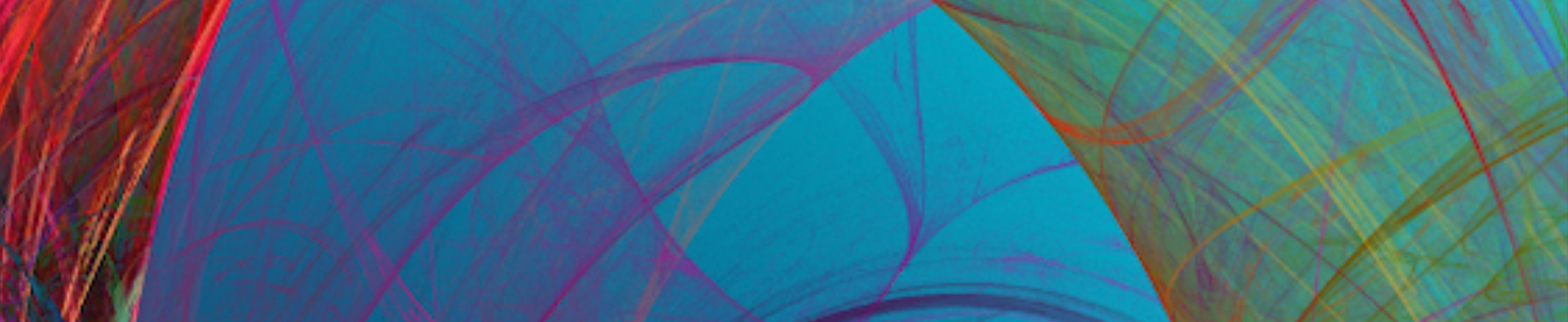 112 enquêtes ont été complétées : 92 en ligne et 20 via le questionnaire papier.De nombreuses questions proposaient des choix multiples, les totaux ou pourcentages dépassent donc bien souvent 112 ou 100%. Bonne lecture !Toutes les activités souhaitées le sont à hauteur de :50% pour les enfants et adolescents50% pour les adultesSi oui, de quelle manière ?Que vous soyez prêt.e.s à partager votre talent ou à aider de façon bénévole, nous vous invitons à nous écrire à culture@ychoux.fr afin que nous puissions vous contacter et vous rencontrer.Dans le message, merci de préciser :Nom, PrénomTéléphoneLa proposition faite lors de l’enquêteNous vous remercions de votre participation.